Presentación del Perte ‘Salud de Vanguardia’Intervención de Juan López-Belmonte, presidente de FarmaindustriaMadrid, 15 de noviembre de 2021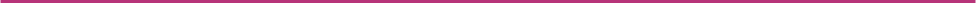 Presidente del Gobierno, ministros, autoridades, señoras y señores:Es una satisfacción y un orgullo participar, representando a la industria farmacéutica, en la presentación del Perte Salud de Vanguardia; y mis primeras palabras son de felicitación al Gobierno por esta iniciativa que, sin duda, coloca a la salud y, por tanto, a todos los colectivos que trabajamos en este ámbito -administraciones sanitarias, profesionales, gestores, científicos, pacientes e industria-, en el centro de atención de las políticas públicas. Y es que la crisis provocada por la Covid-19, que tanto daño y dolor ha producido, nos ha hecho ser conscientes de la importancia de la salud, no solo por cómo ha afectado tan fuertemente a nuestro bienestar físico, sino también por los estragos sociales y económicos que ha generado y que, desafortunadamente, perdurarán durante bastante tiempo. Hoy nadie duda de que la prosperidad de nuestra sociedad depende en gran medida de la salud y que ésta depende de disponer de un sólido y moderno sistema sanitario, lo cual significa estar bien dotado de recursos, tener profesionales altamente cualificados y motivados, e incorporar los avances que el progreso científico-tecnológico nos va proporcionando.Y no hay mejor garantía de incorporar estos avances que participar en su desarrollo. Este Perte tiene que ver con esto último, de ahí su componente estratégico. Podemos ser usuarios del progreso que generen otros, y en algunos ámbitos no nos queda más remedio, pero aquí podemos ser protagonistas.Esta terrible pandemia ha constatado que estamos preparados para ello, y que solo hace falta una política de país que lo impulse de forma decidida. Miren: durante la pandemia, el suministro de medicamentos esenciales no se ha interrumpido, gracias a las 82 plantas de producción de medicamentos radicadas en nuestro territorio; hemos sido uno de los principales países en ensayos clínicos de tratamientos para la Covid-19, y cuatro de nuestras compañías participan en la fabricación de las nuevas vacunas, esas vacunas que nos están permitiendo recuperar la normalidad.España cuenta con una sólida base estructural, tanto pública como empresarial, en el ámbito de la salud, que justifica y -diría- reclama una acción inclusiva y ambiciosa. Tenemos:Un Sistema Nacional de Salud con una elevada calidad.Una infraestructura científica pública y privada perfectamente desarrollada.Investigadores españoles tanto básicos como clínicos de prestigio internacional.Un potente tejido industrial, líder en investigación y en producción y exportación de alta tecnología, que colabora activamente con los hospitales y centros públicos de I+D biomédica. Una sociedad convencida de que la sanidad es la mejor inversión económica y social.No hay ningún otro sector de la economía que aúne factores de oferta y demanda tan desarrollados como la sanidad, y pocos tienen un efecto tractor como la salud. El incremento de un año de la esperanza de vida genera un crecimiento de la economía en torno a cuatro puntos. No hay mejor euro público invertido que aquél que va a la salud.Y no podemos descuidarnos. Otros países están abordando iniciativas con objetivos similares ante las oportunidades que ofrece el entorno de profundos cambios que se viven en este ámbito:  Una revolución en biotecnología, que se manifiesta en nuevas terapias moleculares, genéticas y celulares, que están trasformando el tratamiento de la enfermedad.La explosión del uso del big data y la inteligencia artificial en el campo de la salud, que ofrece oportunidades enormes a un SNS como el español, que integra la atención primaria con la especializada.Una globalización de la I+D biomédica, a través de un modelo abierto y colaborativo que aprovecha el conocimiento y las infraestructuras a escala global.Un nuevo escenario geopolítico que abre posibilidades para países que ofrezcan estabilidad, compromiso con la tecnología y la I+D y dispongan de un ecosistema favorable.Desde la industria farmacéutica estamos convencidos de que, junto a la transición ecológica y la transformación digital, la revolución biomédica será el tercer vector que marque el desarrollo económico de nuevo cuño para España.Puedo desde aquí asegurarles que la industria farmacéutica está deseosa y decidida a de participar en este Perte, tanto en las oportunidades que se abran en investigación como en la modernización del tejido productivo. Quiero recordar que uno de cada 5 euros que el sector industrial destina a I+D proceden de la industria farmacéutica: más de 1.200 millones de euros el pasado año, un 45% de los cuales se materializaron en contratos de investigación con hospitales, universidades y centros de investigación públicos, lo cual hace de nuestra industria la principal dinamizadora de la investigación biomédica pública española.O que, como apuntaba antes, disponemos de 82 plantas productivas distribuidas por todo el territorio nacional, que están en permanente modernización para adaptarse a las nuevas exigencias que imponen los avances en terapéutica y garantizar una autonomía estratégica en el medicamento, en riesgo ante las distintas condiciones que operan en los países asiáticos.      En Farmaindustria estamos convencidos de que, sobre esta potente base y en un marco adecuado de colaboración con la Administración, podemos preservar una soberanía industrial, generar más inversión productiva en tecnologías punteras, y convertirnos en uno de los líderes mundiales en investigación clínica tanto en terapias convencionales -contribuyendo a la cohesión territorial- como en terapias avanzadas.Presidente: en ambas líneas de investigación y producción y en materia de medicina de precisión y digitalización estamos presentando propuestas, lo que da prueba de la convicción de nuestras compañías sobre la oportunidad que tenemos por delante y sobre nuestro compromiso para trabajar juntos. Confiamos en hacerlo y contribuir así al éxito de este Perte y al impulso de nuestro país.Muchas gracias.